The City School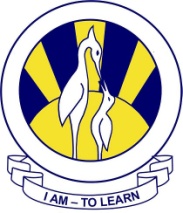 North Nazimabad Boys CampusSyllabus for 2nd monthly test          Date: 22-10-2015 Class: 10Subject: chemistryTeacher: Zubaida aslamMolar massPercentage compositionEmpirical and molecular formulaeStiochiometric calculations Limiting and excess reactantMole conceptConcentration of solution